Задание к 26 уроку. Планеты Солнечной системы. Выполни задания и раскрась рисунок.  Постарайся запомнить планеты. 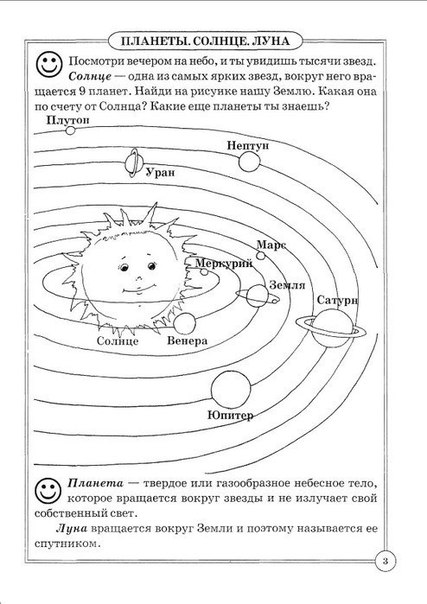 Задание к 27 уроку. День космонавтики. Ребята, аккуратно обводим по точкам. 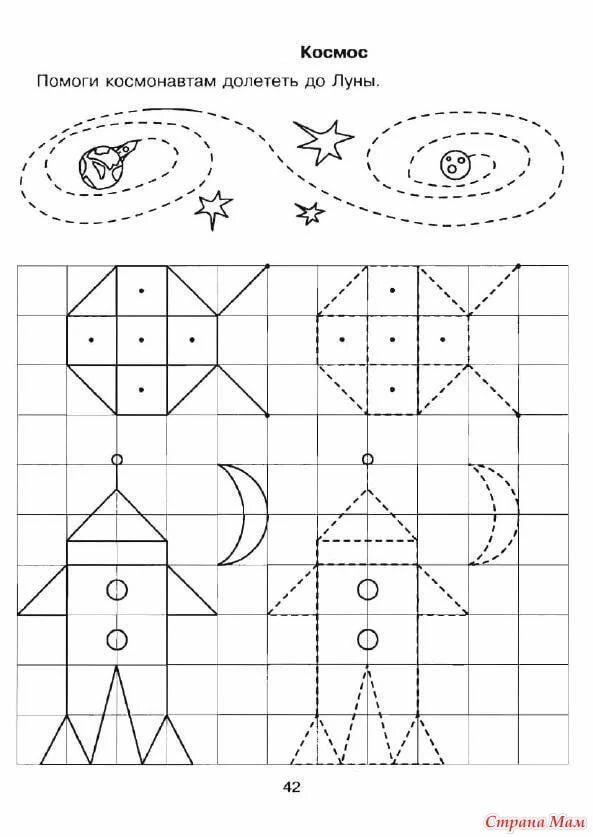 Задание к 28 уроку. Страны и города. Попробуй определить какая страна показана на 1 рисунке.Ромашка – символ-цветок России. Раскрась эти нежные, великолепные цветы.Как ты думаешь, что изображено на 3 рисунке? В каком городе это находится?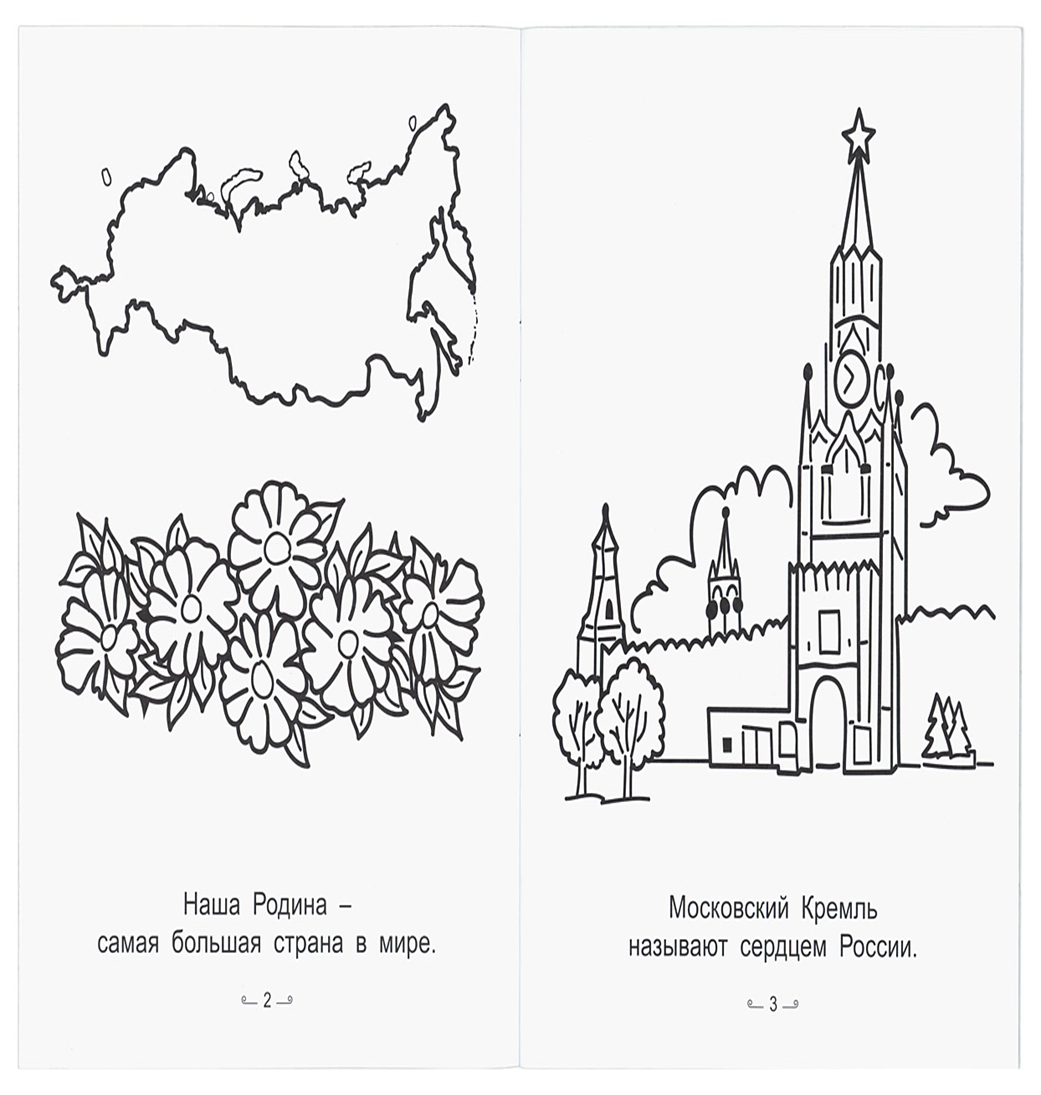 Задание к 29 уроку. Человек.Повтори части тела и предметы гигиены. .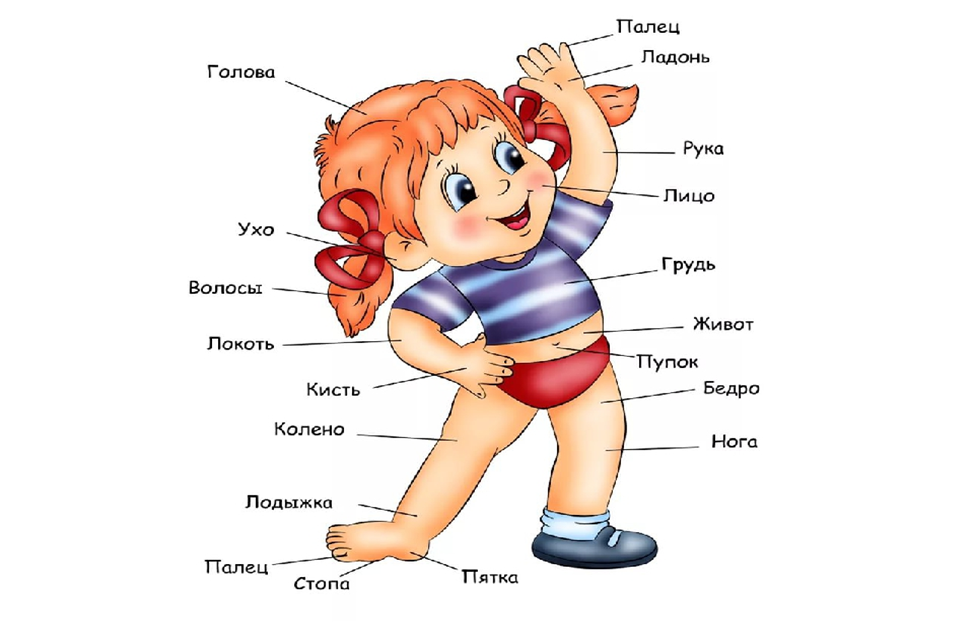 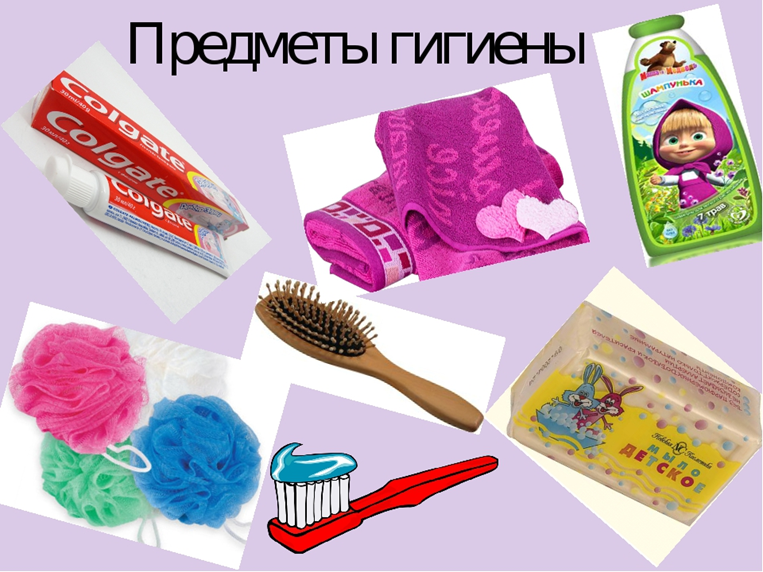 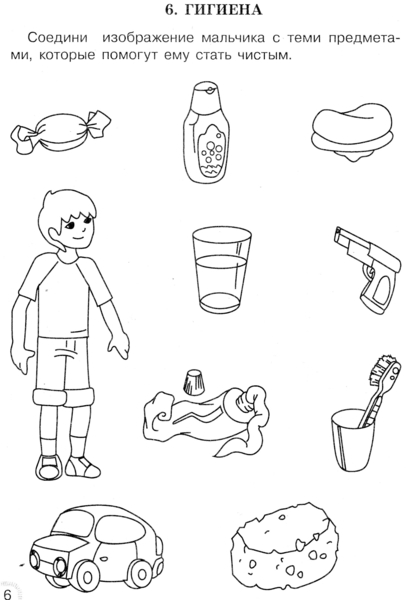 Задание к 30 уроку. Овощи и фрукты. Что такое окружающий мир. 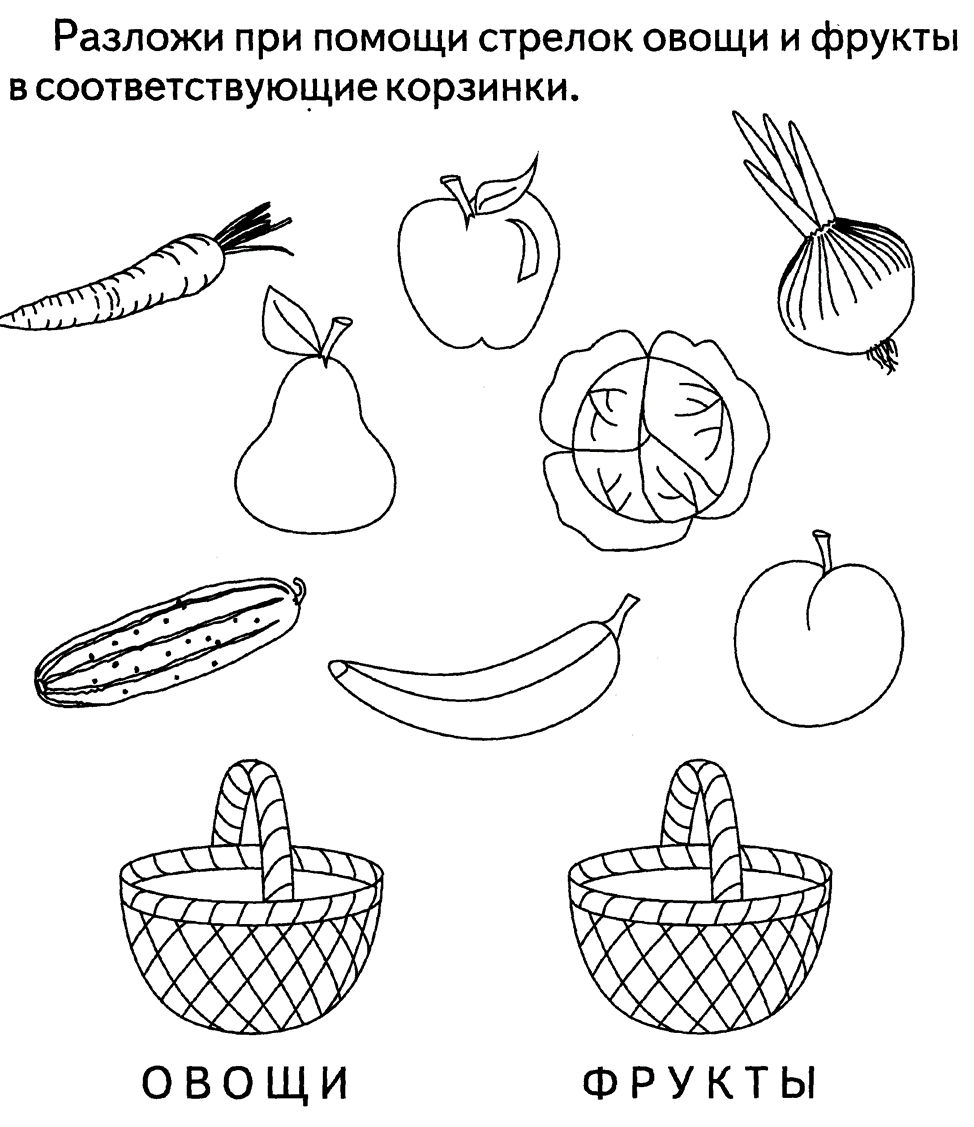 